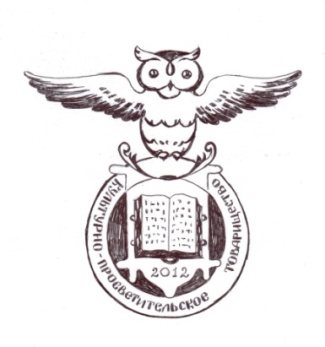 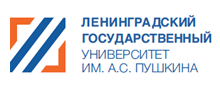 DEAR COLLEAGUES!State autonomous educational institution of higher education of Leningrad region«PUSHKIN LENINGRAD STATE UNIVERSITY»Noncommercial association of Leningrad region«Cultural-educational association»invite YOU to take part in the international scientific conference«Home everyday life of Russian population: history and modernity»(April 7 – 9, 2022, St.-Petersburg, Russia)Specialists in the field of national history, ethnologists, anthropologists, source-study experts and specialists in the field of auxiliary historical disciplines, economists, sociologists and social psychologists, political scientists, philologists, lawyers, culturologists, philosophers, local historians, geographers, ethnographers, representatives of public organizations and the business community are invited to participate in the discussion of this topic.The range of issues to be discussed includes:family relationships and relationships with the service personnel;home routine;home comfort and the image of the house;housekeeping;sanitation and unsanitary conditions at home;pets as an element of everyday life at home;gender roles in the territory of “home”;historiography of everyday life problems;sources of everyday life studying;theory, methodology and research methods of everyday life.Proceedings of the conference will be organized within the plenary session, sections and round tables.Individual requests for participation in the conference, applications for the sections’ organization and materials of reports (articles for publication) are accepted until December 1, 2021.Conditions of participation: For publication and timely preparation of the collection of papers participants should send requests and texts of articles by e-mail: konf_povsednevnost@mail.ru (marked «on the conference “Everyday Life 2022”»).Passing the manuscript of the article for publication, the author transfers the right to upload the text of the article in the Russian Science Citation Index system: http://elibrary.ru and on other information resources in order to promote the publication and optimize indicators of publication activity.Paper submission guidelines: computer text from six to eight pages length (inclusive) must be typed with 14 pins in the WORD editor; page parameters (margins) 2.0 cm; paragraph – 1.25; interval – one and a half (1,5); font – Times New Roman; the footnotes are formatted in square brackets [1], if necessary with the indication of the pages [1, p. 21], archival documents – indicating the sheets [1, l. 3]. It is not allowed to use tables, figures and page footnotes in the text.Before the article there should be the following data: the title of the report, surname, name and patronymic of the author (authors), position, academic degree, academic title, full name of the organization or place of work (study), postal address of the institution. After the title of the article, 5-6 key words/phrases and a brief annotation (4-5 sentences) are given in Russian and English.The article ends with an alphabetical list of bibliographies. Abbreviations of the names of archives (at the first mention) should be deciphered, abbreviations in the names of journals, almanacs and other scientific publications are not allowed.Organizing Committee reserves the right to select articles for publication. Materials are not reviewed and returned.The registration fee for participation in the conference (including one publication and an electronic copy of the collection) – 500 rub. The cost of one copy of the printed collection (without the cost of mailing to the authors) – 450 rub. Collections of materials are sent to the authors after paying postage: in Russia – 350 rub., for foreign participants – 600 rub.We draw attention to the fact that money should be transferred to the university account only after the author receives confirmation that the materials have been accepted for printing (marked “Everyday life – 2022”). A receipt is sent to the author together with the confirmation of acceptance of the article for publication. The article is included in the collection after confirmation of payment of the registration fee.Transportation and accommodation are at the expense of the sending party.In the case of attraction by the organizing committee of additional financial resources through grants, partial travel/accommodation compensation is possible. The final decision on this issue remains with the organizing committee.Responsible for the conference – Head of the Department of Russian History, Doctor of Historical Sciences, Professor Veremenko Valentina Aleksandrovna; Head of the Noncommercial association of Leningrad region «Cultural-educational association» Candidate of Philological Sciences Stepanov Stanislav Vyacheslavovich.Our address: 196605, St. Petersburg, Pushkin, Petersburgskoye Highway, 10.For more information about the conference, please e-mail: konf_povsednevnost@mail.ruApplication formOrganizing CommitteeAPPLICATION for participation in the international scientific conference«Reforms in the everyday life of Russian population: history and modernity»Full nameCell phoneE-mail Full name of the organization (exact official name)Academic degreeAcademic titlePositionArticle titleForm of participation: part-time / full-time with the report / full-time without reportIs printed version of the collection of papers required(electronic version is sent to all authors)Postal address to send the collection of papers(required with the index and full name of the recipient)